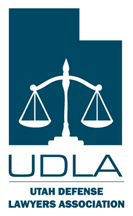 Individual UDLA Membership ApplicationThe UDLA membership runs from January 1 to December 31 yearly for $185.00 per year.Dues are not pro-rated during the course of the membership year.Name:_______________________________________________________________________Company: ____________________________________________________________________Address:_____________________________________________________________________City:___________________________________  State______________ Zip:_______________Work phone:____________________________Email Address:________________________________________________________________Bar Number :____________________________Please mail completed form with check for $185.00 payable to: UDLAPO Box 91066Salt Lake City, UT 84109